Załącznik nr 2Wykaz kosztów kwalifikowalnych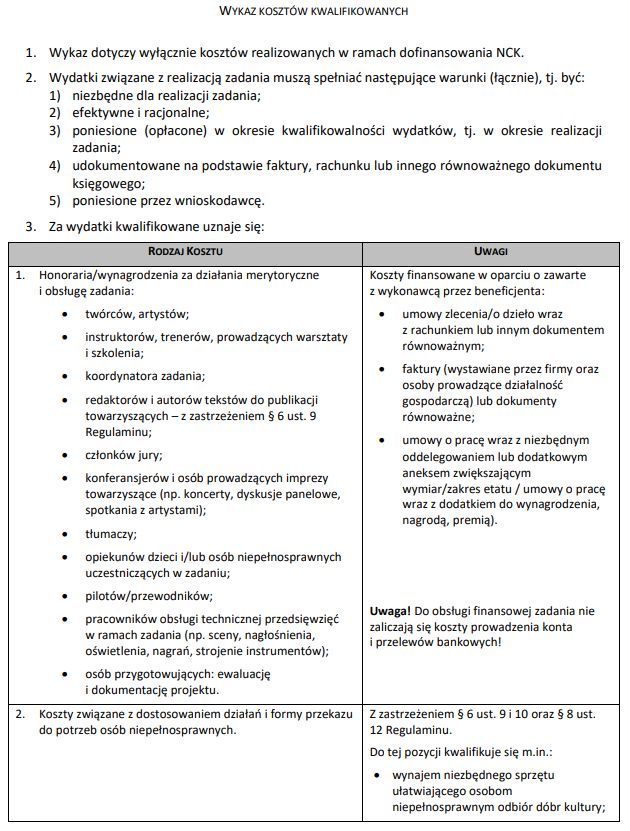 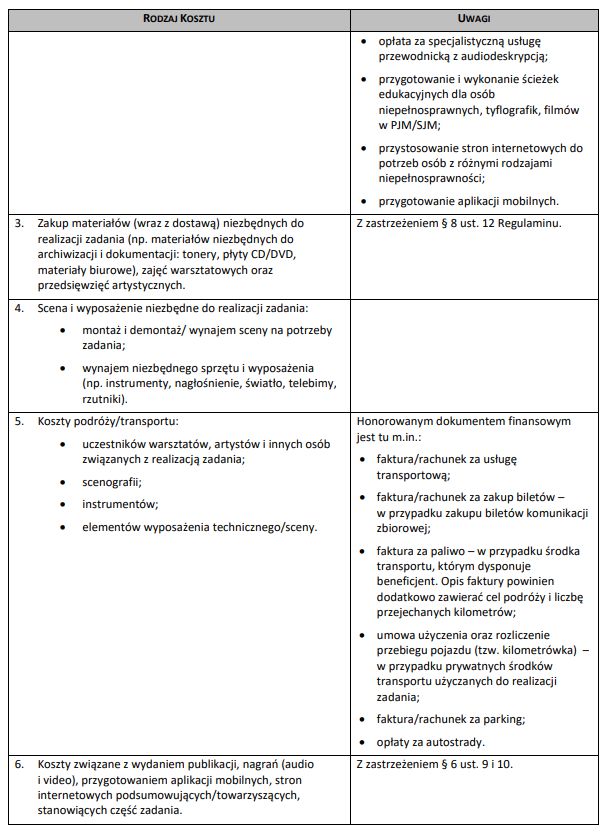 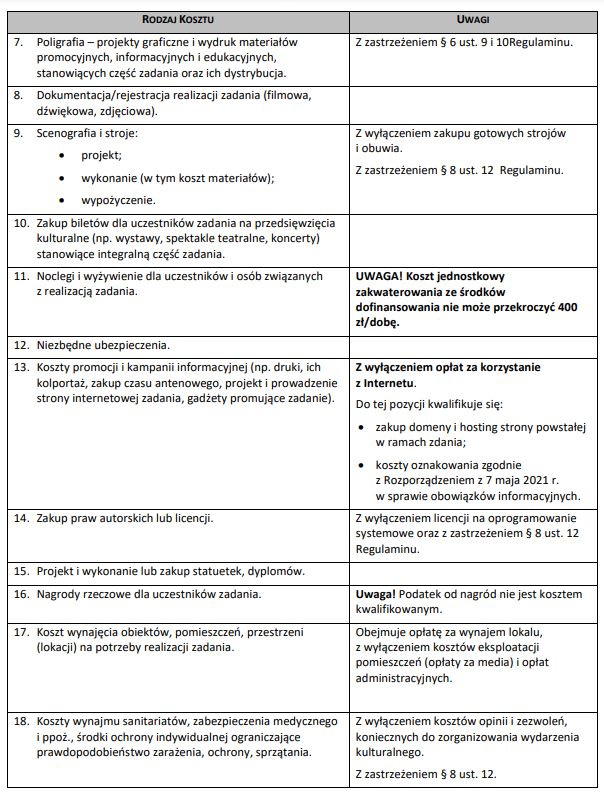 